Publicado en Donostia - San Sebastián el 07/07/2021 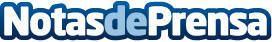 El COF Gipuzkoa informa sobre cómo evitar las picaduras de insectos y aporta pautas para elegir repelentes En la combinación de repelentes con fotoprotectores, recuerdan que "se aplicará siempre primero la crema solar y, 20 minutos después, el repelente". Evitar colonias y perfumes, así como la ropa de colores vivos, pautas de ventilación, y los análisis de los tipos de repelente y su uso por edades, en el nuevo vídeo consejo difundido por el Colegio Oficial de Farmacéuticos de GipuzkoaDatos de contacto:Colegio Farmacéuticos Gipuzkoa Comunicación943223750Nota de prensa publicada en: https://www.notasdeprensa.es/el-cof-gipuzkoa-informa-sobre-como-evitar-las Categorias: Medicina Industria Farmacéutica Sociedad País Vasco Belleza http://www.notasdeprensa.es